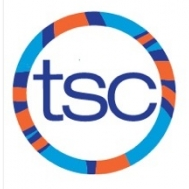 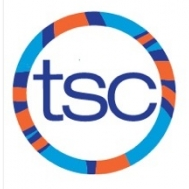 SUNDAYMONDAYTUESDAYWEDNESDAYTHURSDAYFRIDAYSATURDAY1Happy New Year! No practice 27:30-10:00am UT3:30-6:00pm UT 37:30-10:00am UT3:30-6:00pm UT48:00-10:00am UT 55:00-7:00pm UTPrivate Lesson Fundraiser 65:30-7:30am UT 5:00-7:00pm UT 75:30-7:30am UT5:30-7:00pm Knox Church  84:00-6:00pm UT (Sr Nat) OR 5:00-7:00pm Riverdale95:30-7:30am Ben  5:00-7:00pm UT108:30am-12:00pm UT11125:00-7:00pm UT13 5:30-7:30am UT 5:00-7:00pm UT 14 5:30-7:30am UT5:30-7:00pm Knox Church  15 4:00-6:00pm UT  16Winter Cup   17MAC Winter Invitational 18MAC Winter Invitational19pm OFF 20 5:30-7:30am UT 5:00-7:00pm UT 215:30-7:30am UT5:30-7:00pm Knox Church   224:00-6:00pm UT (Sr Nat) OR 5:00-7:00pm Riverdale235:30-7:30am Ben  5:00-7:00pm UT246:30-9:00am UT 2:30-5:00pm UT 25265:00-7:00pm UT27 5:30-7:30am UT 5:00-7:00pm UT 285:30-7:30am UT5:30-7:00pm Knox Church   294:00-6:00pm UT (Sr Nat) OR 5:00-7:00pm Riverdale305:30-7:30am Ben  5:00-7:00pm UT316:15-9:00am UT 